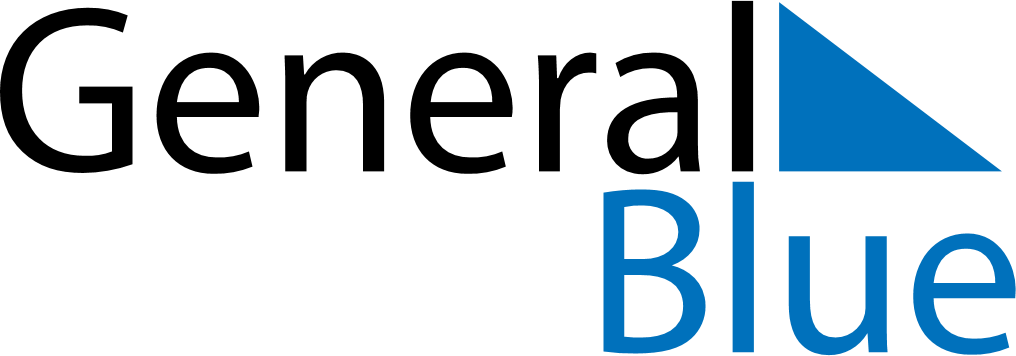 October 2021October 2021October 2021October 2021SpainSpainSpainSundayMondayTuesdayWednesdayThursdayFridayFridaySaturday112345678891011121314151516Fiesta Nacional de España1718192021222223242526272829293031